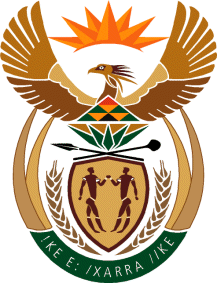 MinistryEmployment & LabourRepublic of South AfricaPrivate Bag X499, PRETORIA, 0001. Laboria House 215 Schoeman Street, PRETORA Tel: (012) 392 9620 Fax: 012 320 1942Private Bag X9090, CAPE TOWN, 8000. 120 Plein Street, 12th Floor, CAPE TOWN Tel: (021) 466 7160 Fax 021 432 2830www.labour.gov.zaNATIONAL ASSEMBLYWRITTEN REPLYQUESTION NUMBER: 2071 [NW2340E]2071.	Dr M J Cardo (DA) to ask the Minister of Employment and Labour:(a) What steps were taken to factor in the unique characteristics and challenges of different industries, as well as the differences between urban and rural areas, in the calculation of the racial benchmarks in the Employment Equity Amendment Bill [B14-2020] and (b) how does the methodology accommodate the inherent variability and complexity of the socio-economic landscape of the Republic?		NW2340E REPLY:There is no Employment Equity Amendment Bill [2020] be that as it may, our laws do contain checks and balances of different nature. In some instances, they may not be the one that some people desire, but they would certainly be the ones that will ensure that we are consistent with our beloved Constitution which was adopted by the Constitutional Assembly of the Republic of South Africa on 8th of May 1996 and signed by the first President of our Democratic South Africa, His Excellent Nelson Rholihlahla Mandela in Sharpville on the 10 December 1996. 